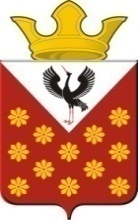 Российская ФедерацияСвердловская областьБайкаловский районПостановлениеглавы Краснополянского сельского поселенияот 26 июля 2024 года  № 114Об утверждении Требований к порядку, форме и срокам информирования граждан, принятых на учет нуждающихся в предоставлении жилых помещений по договорам найма жилых помещений жилищного фонда социального использования, о количестве жилых помещений, которые могут быть предоставлены по договорам найма жилых помещений жилищного фонда социального использования на территории Краснополянского сельского поселения Байкаловского муниципального района Свердловской областиВ соответствии с частью 6 статьи 91.14 Жилищного кодекса Российской Федерации, Федеральным законом от 06 октября 2003 года № 131-ФЗ «Об общих принципах организации местного самоуправления в Российской Федерации», руководствуясь Уставом Краснополянского сельского поселения, постановляю:1. Утвердить Требования к порядку, форме и срокам информирования граждан, принятых на учет нуждающихся в предоставлении жилых помещений по договорам найма жилых помещений жилищного фонда социального использования, о количестве жилых помещений, которые могут быть предоставлены по договорам найма жилых помещений жилищного фонда социального использования на территории Краснополянского сельского поселения Байкаловского муниципального района Свердловской области (прилагается).2. Признать утратившим силу постановление главы Краснополянского сельского поселения от 07.06.2018 № 91 «Об утверждении Требований к порядку, форме и срокам информирования граждан, принятых на учет нуждающихся в предоставлении жилых помещений по договорам найма жилых помещений жилищного фонда социального использования, о количестве жилых помещений, которые могут быть предоставлены по договорам найма жилых помещений жилищного фонда социального использования на территории муниципального образования Краснополянкое сельское поселение».3. Опубликовать настоящее Постановление в Информационном вестнике Краснополянского сельского поселения и разместить на сайте муниципального образования в сети «Интернет» www.krasnopolyanskoe.ru.4. Контроль за выполнением настоящего постановления оставляю за собой.И.о главы Краснополянского сельского поселения                              А.Б. НуртазиноваУтвержденоПостановлением главыКраснополянского сельского поселенияот 26.07.2024 № 114Требованияк порядку, форме и срокам информирования граждан, принятых на учет нуждающихся в предоставлении жилых помещений по договорам найма жилых помещений жилищного фонда социального использования, о количестве жилых помещений, которые могут быть предоставлены по договорам найма жилых помещений жилищного фонда социального использования на территории Краснополянского сельского поселения Байкаловского муниципального района Свердловской области1. Настоящие Требования определяют порядок, форму и сроки информирования граждан, принятых на учет нуждающихся в предоставлении жилых помещений по договорам найма жилых помещений жилищного фонда социального использования, о количестве жилых помещений, которые могут быть предоставлены по договорам найма жилых помещений жилищного фонда социального использования (далее – Требования).2. Наймодатели по договорам найма жилых помещений жилищного фонда социального использования (далее - наймодатель), предоставляющие или имеющие намерение предоставлять на территории Краснополянского сельского поселения Байкаловского муниципального района Свердловской области жилые помещения по указанному основанию (далее - наймодатели) должны предоставлять в Администрацию Краснополянского сельского поселения Байкаловского муниципального района Свердловской области (далее Администрация) следующую информацию:а) сведения о наймодателе - наименование, место нахождения, контактная информация, режим работы;б) сведения об общем количестве жилых помещений, которые могут быть представлены наймодателем жилых помещений социального использования, с указанием места их нахождения, количества и площадей квартир с различным количеством комнат по этажам наемных домов социального использования.3. Указанная в пункте 2 настоящих Требований информация предоставляется наймодателями:а) в первый раз - в течение 30 календарных дней, со дня учета в муниципальном реестре наемных домов социального использования:земельного участка, предоставленного или предназначенного в соответствии с земельным законодательством для строительства наемного дома социального использования;наемного дома социального использования (в случае, если разрешение на ввод в эксплуатацию такого дома получено на момент вступления в силу настоящих Требований);б) в последующем - не позднее одного рабочего дня, следующего за днем изменения такой информации.4. Информация, указанная в пункте 2 настоящих Требований, представляется наймодателем в Администрацию на бумажном носителе и электронном носителе по форме, установленной Администрацией.5. Информация о количестве жилых помещений, которые могут быть предоставлены по договорам найма жилых помещений жилищного фонда социального использования (далее - жилые помещения, которые могут быть предоставлены) размещается Администрацией:а) на официальном сайте Администрации в сети "Интернет";б) на информационных стендах в помещении Администрации, предназначенном для приема документов для постановки на учет граждан, нуждающихся в предоставлении жилых помещений по договорам найма жилых помещений жилищного фонда социального использования.6. Указанная в пункте 2 настоящих Требований информация должна обновляться на сайте и стенде Администрации один раз в месяц при наличии изменений.7. Информация, указанная в пункте 2 настоящих Требований, может размещаться наймодателем на его сайте в сети "Интернет".8. Информация, указанная в пункте 2 настоящих Требований, должна размещаться на информационных стендах в помещении такого наймодателя, предназначенном для приема заявлений граждан о предоставлении жилого помещения по договору найма жилого помещения жилищного фонда социального использования, и должна обновляться не позднее рабочего дня, следующего за днем изменения такой информации.9. В случае обращения гражданина, принятого на учет нуждающихся в предоставлении жилых помещений по договорам найма жилых помещений жилищного фонда социального использования, о получении информации, указанной в пункте 2 настоящих Требований, наймодатель обязан:а) при письменном обращении – в течение 10 рабочих дней со дня его поступления направить письменный ответ посредством направления почтового отправления по указанному заявителем почтовому адресу либо выдачи запрашиваемой информации заявителю лично или через представителя по месту нахождения наймодателя;б) при устном обращении по месту приема наймодателем заявлений граждан о предоставлении жилого помещения по договору найма жилого помещения жилищного фонда социального использования либо по телефону – дать ответ непосредственно после обращения;в) при поступлении запроса в электронной форме (по электронной почте) – в течение 10 рабочих дней со дня поступления запроса направить ответ в электронной форме на указанный заявителем адрес электронной почты с указанием текста поступившего запроса, запрашиваемой информации, а также фамилии, имени, отчества и должности сотрудника наймодателя, направившего информацию заявителю.10. Письменный запрос, поступивший в адрес наймодателя, подлежит регистрации в день его поступления с присвоением ему регистрационного номера и проставлением соответствующего штампа наймодателя.11. Принятые в электронном виде запросы, а также полученные письменные запросы и копии ответов гражданам хранятся наймодателем на электронном и бумажном носителях не менее 5 лет.